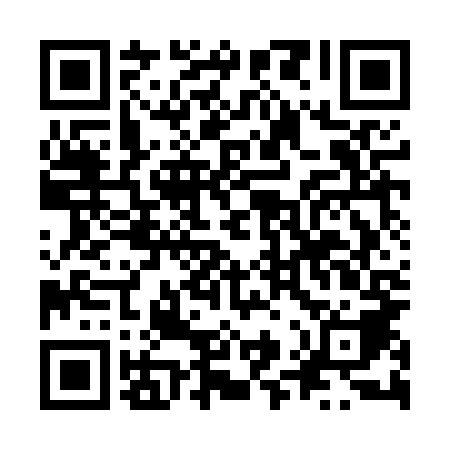 Ramadan times for Kaplityny, PolandMon 11 Mar 2024 - Wed 10 Apr 2024High Latitude Method: Angle Based RulePrayer Calculation Method: Muslim World LeagueAsar Calculation Method: HanafiPrayer times provided by https://www.salahtimes.comDateDayFajrSuhurSunriseDhuhrAsrIftarMaghribIsha11Mon4:034:036:0111:473:365:355:357:2612Tue4:014:015:5911:473:385:375:377:2813Wed3:583:585:5611:473:395:395:397:3014Thu3:553:555:5411:473:415:405:407:3215Fri3:533:535:5111:463:435:425:427:3416Sat3:503:505:4911:463:445:445:447:3617Sun3:473:475:4611:463:465:465:467:3818Mon3:443:445:4411:453:475:485:487:4119Tue3:413:415:4211:453:495:505:507:4320Wed3:393:395:3911:453:505:525:527:4521Thu3:363:365:3711:453:525:535:537:4722Fri3:333:335:3411:443:535:555:557:4923Sat3:303:305:3211:443:555:575:577:5224Sun3:273:275:2911:443:565:595:597:5425Mon3:243:245:2711:433:576:016:017:5626Tue3:213:215:2411:433:596:036:037:5827Wed3:183:185:2211:434:006:056:058:0128Thu3:153:155:1911:424:026:066:068:0329Fri3:123:125:1711:424:036:086:088:0630Sat3:093:095:1511:424:046:106:108:0831Sun4:064:066:1212:425:067:127:129:101Mon4:034:036:1012:415:077:147:149:132Tue4:004:006:0712:415:097:167:169:153Wed3:573:576:0512:415:107:187:189:184Thu3:533:536:0212:405:117:197:199:205Fri3:503:506:0012:405:137:217:219:236Sat3:473:475:5812:405:147:237:239:267Sun3:443:445:5512:405:157:257:259:288Mon3:403:405:5312:395:177:277:279:319Tue3:373:375:5012:395:187:297:299:3410Wed3:333:335:4812:395:197:317:319:36